Computer Systems PurchaseContact InformationEquipment InformationType of computer equipment  Number of systems 			Select Tier This equipment will be used   Funds   Is this purchase replacing old equipment?  If you answered YES and are replacing equipment, please include the information below.  If you are submitting several purchase requests, use the Other Information section below to include the information for each of the systems you are replacing. Model                    Brand     Serial #              UNO Tag#  Inventory custodian certifies no other equipment available for this function  Dean/Chair/Department head approves function and funds	Other InformationIf you are not using the pre-approved tier quotes, or if the system(s) price exceeds the tier prices, please use the space below to explain.  Also use the space provided to include any other comment or information to support the purchase.	IT Only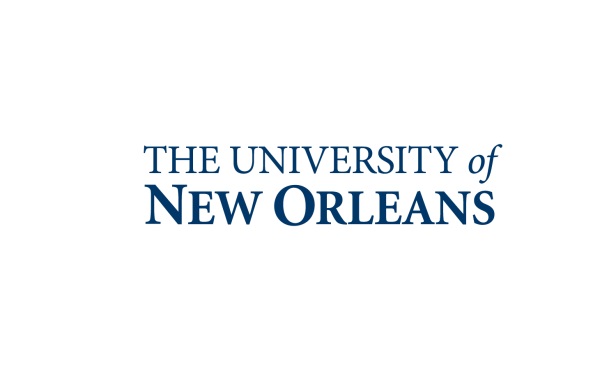 University of New OrleansInformation TechnologyName:Name:FirstFirstM.I.M.I.DepartmentDepartmentUNO Phone:UNO Phone:Alternate Phone:Alternate Phone:  Email  Email                      @uno.edu                      @uno.edu